Prisľúbenia Božského Srdca- 9 prvých piatkovOpakovanie: čo je to sv. spoveď? Prečo ju máme?načo je potrebná sv. spoveď?ktoré sú časti sv. spovede?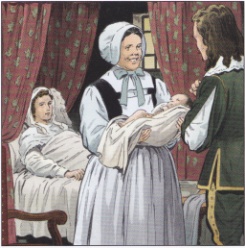 Život sv. Margity Márie Alacoque - Prezentácia 1,  Narodila sa 22. júla 1647 v dedinke Lauthecour ako najmladšia zo 6 detí. Jej rodina nebola bohatá, žili skromne, ale zbožne. Pri krste jej dali meno Margita a neskôr pri birmovke jej k menu pridali Mária.                              2, Jej krstná mama vlastnila s manželom  panstvo, kam Margita často chodievala. Na panstve mali aj kaplnku, v ktorej sa Margita rada zdržovala a modlievala. Dokonca ako malá – hoci ešte ani nevedela, čo robí a čo hovorí, sa zasvätila Pánu Bohu, že mu chce patriť. Povedala Mu: „Bože môj, zasväcujem Ti svoju čistotu a sľubujem Ti večné panenstvo.“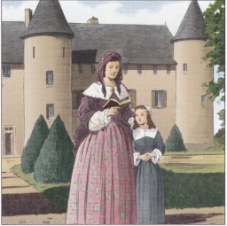 3,  Otec jej zomrel, keď mala iba 8 a pol roka, mama ju poslala do konviktu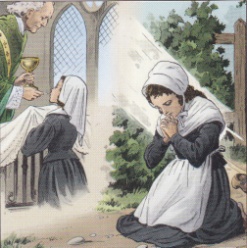  - kláštora  sestier klarisiek- urbaniek. Tam bola vychovávaná a tam sa aj učila.Tu prijala aj 1. sv. prijímanie. Po 1. sv. prijímaní už nenachádzala záľubu v zábavách a hrách, ale čoraz viac cítila, že sa má modliť. A tak často, zvlášť keďju nikto nevidel, si kľakla na kolená, alebo si dokonca ľahla tvárou k zemi a taksa modlila. Dokonca ju napadla aj myšlienka tiež sa stať rehoľníčkou...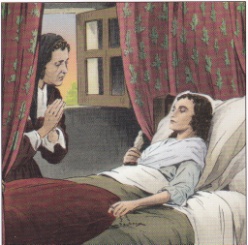                                4,  V kláštore bola iba 2 roky, pretože ochorela na akúsi nezvyčajnú                              chorobu, poslali ju domov a 4 roky bola pripútaná na lôžko, nevládala                              chodiť... Keď videla, že proti jej chorobe nie je žiaden liek, urobila sľub                              Panne Márii, že ak ju uzdraví, stane sa jej dcérou. A len čo urobila sľub,                              zdravie sa jej vrátilo...                              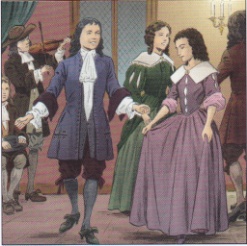 5,  Avšak, keď vyzdravela, zabudla na svoj sľub. Myslela len na to, aby samohla zabávať a žiť voľnejšie. Márnivo sa parádila, vyhľadávala zábavy, spoločnosť iných dievčat. A hoci vedela, že urobila Pánu Bohu sľub, že mu chce patriť, Začala sa viac obzerať po svete, parádiť sa, zabávať. Mamaju nútila, aby sa vydala, aby sa mal potom, kto o ňu postarať, keď bude stará.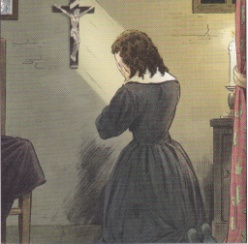                                6,   Nebolo to pre ňu ľahké... Ma počúvať mamu a vydať sa, alebo                               nasledovať Boží hlas? Modlila sa... Neskôr však pocítila takú túžbu po                               rehoľnom živote, že sa rozhodla vstúpiť do kláštora za akúkoľvek cenu.                               Mama to nevedela pochopiť, plakávala pred ňou, dokonca jej príbuzní jej                               vyčítali, že ak to urobí, tak jej mama zomrie a ona bude tomu na príčine.                                Bolo to pre Margitu ťažké obdobie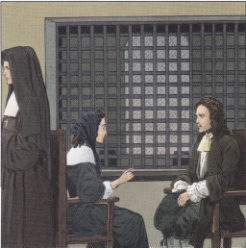 7,  Po niekoľkých rokoch však nakoniec dostala súhlas od mamy i od brata, a vstúpila do kláštora Navštívenia Panny Márie v Paray-le-Monial. Hneď od prvejchvíle, ako tam aj so svojim bratom, vstúpila, si bola istá, že je na tom správnommieste. Vo svojej duši totiž počula slová Pána Ježiša: „Toto je dom, do ktorého som ťa volal“. Margita bola šťastná.                                 8,   Mala vtedy 24 rokov, keď ju po skúšobnom období obliekli do                                 rehoľného rúcha. Sám Pán Ježiš jej dal poznať – keď tajomne počula                                 jeho hlas – že On sám ju bude viesť a starať sa o ňu. Dal jej poznať, že ju                                 má veľmi rád. Veľmi rada sa modlila a rozjímala – uvažovala o Pánu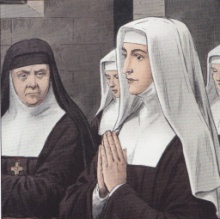                                 Ježišovi. Avšak často sa až natoľko pohrúžila do modlitby, že zabúdala na                                sestry, na prácu...  To sa teda predstavenej vôbec nepáčilo a neustále ju za to                                  napomínala.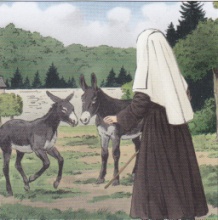 9,  Raz sa stalo, že ju predstavená poslala do záhrady, aby dávala pozor na oslicu a osliatko, aby nepožrali zeleninu. Lebo tieto zvieratá im robili v záhrade starosti...  Mala na ne dávať pozor a nepustiť ich z kúta záhrady, aby nenarobili škodu.       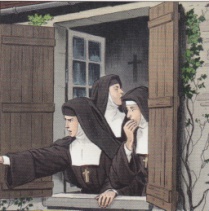                                   10,   Ale stalo sa, že Margita sa začala modliť, kľakla si, a tak sa                                   sústredila na rozhovor s Ježišom, že si vôbec oslice nevšímala a tie                                   zatiaľ požrali všetku zeleninu. Keď to predstavená z okna zbadala,                                    s veľkým hnevom vybehla za ňou do záhrady...   11,    Avšak keď prišla von, k Margite, zostala veľmi prekvapená. Margita 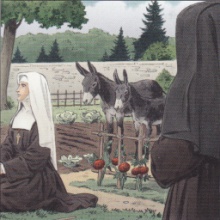 spokojne kľačala a modlila sa a predstavená videla, že obe zvieratá poslušnestoja na svojom mieste a všetka zelenina je v záhrade nedotknutá... Hocipred malou chvíľou videla z okna niečo iné... Vtedy spoznala, že sa tu udialoniečo zvláštne a nevysvetliteľné... no aj tak jej často neverila a karhala ju za jej rôzne priestupky... Ale Margita to všetko znášala z lásky k Ježišovi.                                12,  Raz, keď sa modlila, prenikla ju zrazu veľmi Božia prítomnosť, cítila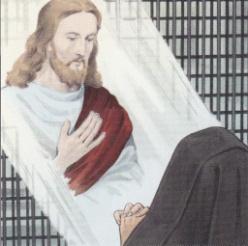                                 sa veľmi blízko pri Pánu Bohu. Bolo to 27. decembra 1673. Zjavil sa jej                                Pán Ježiš – po prvýkrát jej zjavil svoje Božské srdce. Povedal jej: „Moje                                Božské srdce je tak naplnené láskou voči ľuďom a voči tebe zvlášť, že už                                 nemôže dlhšie udržať v sebe tie plamene horúcej lásky, ale ich musí cez                                teba prejaviť, zjaviť ľuďom... Je to obrovské bohatstvo: ono v sebe                                obsahuje milosti, ktoré sú potrebné pre posvätenie a spásu, aby človek unikol pekelnej priepasti. Teba som si vyvolil – nehodnú a nevzdelanú – aby som uskutočnil tento veľký zámer, aby bolo tým zjavnejšie, že toto všetko je moje dielo /aby ľudia nepochybovali.../“ 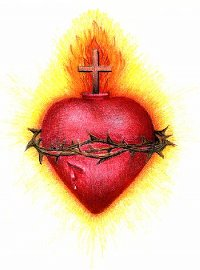 13,   O niekoľko dní neskôr, začiatkom roku 1674 sa jej Ježiš zjavil po druhýkrát.Margita videla Božské srdce žiariace ako slnko. Bolo ovinuté tŕňovou korunou a nad ním bol kríž. Tŕne okolo srdca znamenajú hriechy ľudí, kríž znamená trpkosti,ktoré jeho srdce muselo znášať od prvej chvíle svojho pozemského života.                                      14,  Tretie zjavenie bolo ešte v ten istý rok v piatok po sviatku                                       Božieho Tela. Pán Ježiš sa jej zjavil žiariaci slávou s piatimi ranami,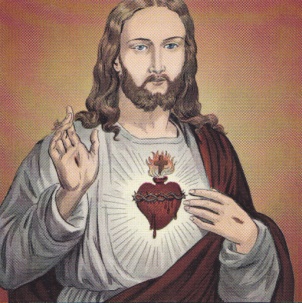                                        ktoré svietili ako päť sĺnk, z jeho tela vychádzali plamene, najmä z hrude,                                         v ktorej videla jeho milujúce srdce. Ježiš jej povedal: „Keby mi ľudia                                       aspoň trošku splácali lásku láskou...“ Pán Ježiš sa sťažoval na                                       nevďačnosť ľudí, ktorí na jeho lásku odpovedajú s chladnosťou                                       a nezáujmom. On toľko urobil pre ľudí, tak ich má rád a oni si to vôbec                                       nevážia... Osobitne ju povzbudzoval, aby Ho prijímala v Eucharistii ako                                       často len môže, najmä na 1. piatok v mesiaci...O rok neskôr, v r. 1675, takisto po sviatku Božieho Tela, Ježiš sa jej opäť zjavil a sťažoval sa na neúctivosť a svätokrádeže, ktorými ho ľudia urážajú. Ježiša to veľmi bolí... Pán Ježiš Margitu žiadal, aby sa usilovala o zavedenie osobitného sviatku na počesť jeho Srdca – tento sviatok sa slávi v piatok, týždeň po sviatku Božieho Tela. Takto sa postupne rozšírila úcta k Božskému Srdcu Ježišovmu.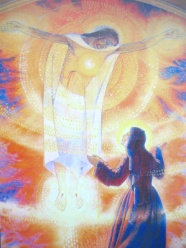 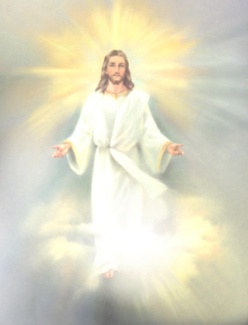 Ježiš nám cez Margitu Máriu Alacoque zanechal 12 prisľúbení:  Dám im všetky milosti potrebné ich stavu Ich rodinám udelím pokoj Poteším ich vo všetkých protivenstvách V živote, ale hlavne pri smrti budem ich bezpečnou ochranou Hojne požehnám každé ich podujatie Hriešnici nájdu v mojom Srdci prameň a nekonečné more milosrdenstva Vlažné duše sa stanú horlivými Horlivé duše dosiahnu chytro veľkú dokonalosť Domy, v ktorých si obraz môjho srdca zavesia a uctia, hojne požehnaním10,     Kňazom dám milosť obrátiť aj najzatvrdlivejšie srdcia Mená tých, čo rozširujú túto pobožnosť, vpíšem do  svojho Srdca a nikdy ich odtiaľ   nevytriem. Sľubujem v prehojnom milosrdenstve svojho srdca, že všetkým, ktorí budú prijímať  v prvé piatky deväť mesiacov po sebe, udelím milosť konečného pokánia; že nezomrú bez mojej milosti, ani bez prijatia potrebných sviatostí, lebo moje Srdce sa im stane bezpečným útočišťom v poslednej chvíli.Pán Ježiš nám ponúka veľké milosti – je preto však potrebné splniť podmienky,  aby nám ich mohol dať. Aby sme naozaj mohli jeho milosti prijať, je treba na 1. piatok v mesiaci pristúpiť k sv. prijímaniu. A to je možné len s čistým srdcom.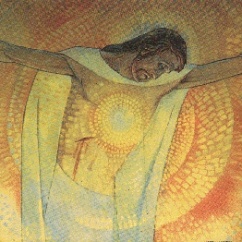 Takže je vhodné a potrebné najprv sa vyspovedať, očistiť svoje srdce, aby doň Ježiš mohol znovu prísť...Preto je vhodné ísť na sv. spoveď pravidelne, každý mesiac, najlepšie 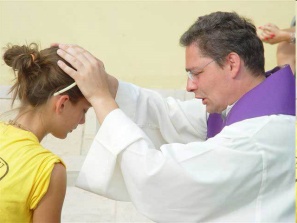 na 1. piatok. Naša duša sa nielen očistí, ale dostane aj mnoho milostí od Pána Ježiša. Keď na spoveď nechodíme pravidelne, duša sa postupne špiní a stráca Božie milosti... ZáverUpevnenie vedomostí /otázky/:1,     Kde sa Pán Ježiš zjavil Margite Márii Alacoque?2,     Ako sa jej zjavil a prečo?3,     Čo symbolizuje jeho Horiace Srdce?4,     K čomu aj nás Pán Ježiš vyzýva a povzbudzuje?Rozdať deťom kartičky „Mojich 9 prvých piatkov“ – vždy pri sv. spovedi dať kartičku kňazovi podpísať, aby ste vedeli, kedy ste boli na spovedi.Kto si začne robiť 9 prvých piatkov, nesmie to prerušiť, nesmie sa žiaden mesiac vynechať... Možno to pripomenúť aj rodičom a poprosiť ich, aby na to nezabudli, aby šli aj oni s deťmi na sv. spoveď Práca s pracovným listom – ak sa nestihne, tak na domácu úlohuBožské Srdce Ježišovo a 9 prvých piatkov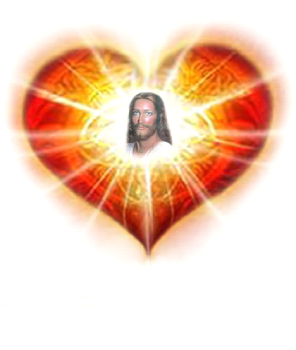 doplň chýbajúce slová  /nájdeš ich po vyriešení osemsmerovky/Pán Ježiš veľmi miluje každého človeka. Svoje Božské srdcezjavil …………………. Márii Alacoque a cez ňu nám dal ………  prisľúbení. Chce nám rozdávať svoje …………………  .  Ježiš nás pozýva, aby sme každý prvý ………………… v mesiaci pristúpili k sv. prijímaniu. To však môžme iba s čistým srdcom. Preto je k tomu potrebná dobrá svätá …………………   .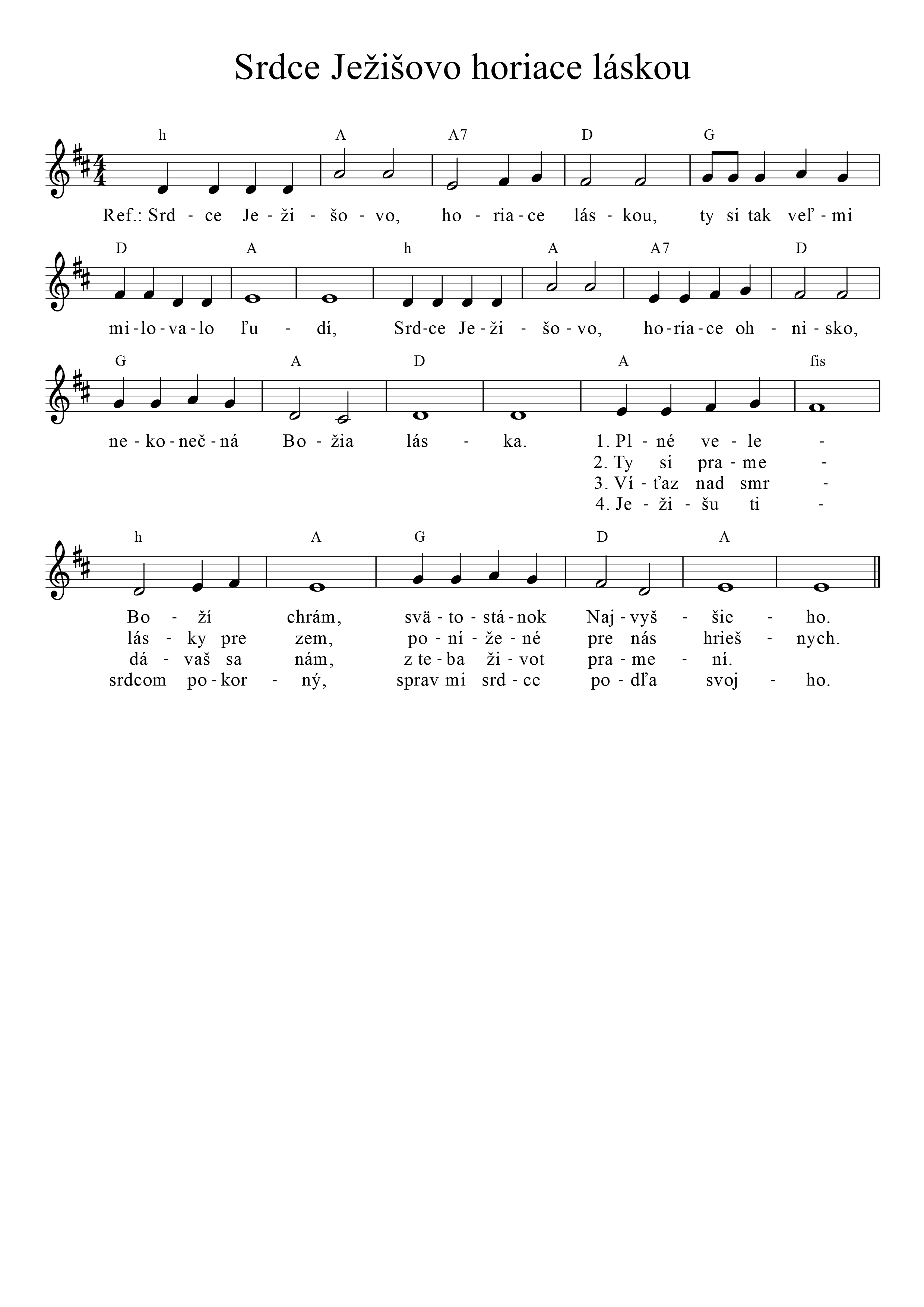 EHRIECHMSJIRACROGIVENITHOBE1ÄŽAE2LLEMITIMŠLIZTDOÁŠÍNIESANOOTJIIBKPERMIIKASŇTSBŠORKÁSAPOOAVPLEĎZECDRS